SUNDAY 25TH MARCH 2018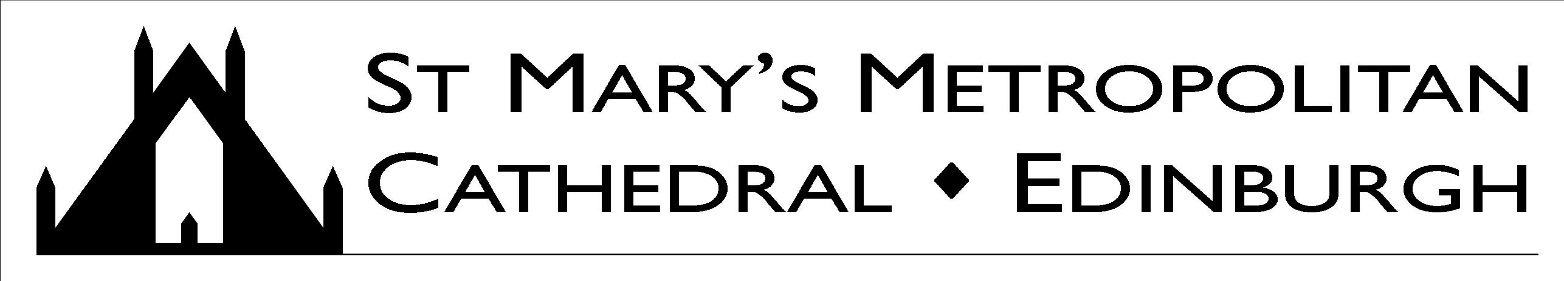 PALM SUNDAY OF THE PASSION OF THE LORD – YEAR B A very warm welcome to Mass today, especially to those visiting the Cathedral.Welcome…to Alfie and Myla Coughlan-Fowles who will be baptised in the Cathedral today.Collection for 18th March: £1,938.97. Many thanks.Marriage & Baptisms: Couples should contact the parish office at Cathedral House at least six months prior to their proposed wedding. For baptisms also contact the parish office. Please join us for tea and coffee in the hall after the Sunday morning MassesKeith Patrick Cardinal O’Brien RIPPlease pray for the repose of the soul of Cardinal O’Brien, Archbishop Emeritus of this Archdiocese, who died on Monday. After discussions between the family of the Cardinal and the Holy See, the funeral arrangements for the late Cardinal are as follows: The Requiem Mass will take place at the Church of St Michael, Westmoreland Road, Newcastle on Thursday 5 April at 1.00pm. As requested by the Holy See, the main celebrant and homilist will be His Eminence Cardinal Vincent Nichols, Archbishop of Westminster. The family have asked that donations be sent to the SCIAF Lenten Campaign in lieu of flowers. The interment of the body of the late Cardinal O’Brien will then take place at Mount Vernon Cemetery, Edinburgh on 6 April at 1.00pm The Cardinal’s body will be laid to rest in the grave of his mother and father. This was in accordance with wishes expressed by Cardinal O’Brien himself. The Archbishop will offer a Month’s Mind Mass here at the Cathedral at 12.45pm on 19 April. Holy Week and the Easter TriduumToday we begin the most sacred week of the Church’s year as we commemorate the events which lead to Christ’s death before celebrating with great joy his Resurrection. I would encourage you to come to as many of the services as possible this week, especially the Chrism Mass, where the priests of the Archdiocese will join the Archbishop to renew their priestly promises, and also the beautiful liturgies of the Triduum which will be accompanied by our wonderful choir and organ. The highlight of the Church’s year is, of course, the Easter Vigil. Please do consider coming along to this beautiful and ancient celebration of the Resurrection.RCIAAt the Easter Vigil we will receive six people into the Church: Ross, Morag, Jennifer, Lesley, Jaimie and Tracey. This is the end of a long journey of faith for them and I ask you to keep them all in your prayers this week as they prepare to make this important step in their livesYoung Adults’ Group – This WednesdayThe series concludes this Wednesday at 7pm in the hall with a talk by Sr Anna Christi of the Nashville Dominican Sisters. Sister will speak on the vocation to religious life, and its contribution to the Church. The sisters are young, dynamic and enthusiastic nuns and passionate about their way of life, so it promises to be a great end to a great series. All under-35s welcome.All those of you who signed up for Gift Aid …Please pick up your new sets of envelopes for 2018 which are at the back of the Church. Cathedral RepairsAlso, just to thank again the many people who have handed in donations for the repairs on the Cathedral. Remember that a very kind benefactor has offered to double any donation handed in before the end of March - so if you do want to give please think about doing it this week by handing in an envelope marked Cathedral Repairs. Rosary on the CoastCatholics of the British Isles are organizing a massive prayer circle which they hope will stretch the length of the British coast. The Rosary on the Coast initiative will pray for Our Lady to arouse a renewal of the Christian faith in Britain, for an end of the scourge of abortion, and to bring peace to all nations. For more information see www.rosaryonthecoast.co.uk/copy-of-resources-1The Feast of Divine Mercy on Sunday 8th April at 3pmThe celebration of the Feast here in the Cathedral will start at 3pm on Sunday, 8th April. There will be exposition of the Blessed Sacrament and an opportunity for confession. Please come along.Knitted Goods for Sale – Today!!A great selection of knitted goods will be available in the porch after Mass today. Proceeds to the Cathedral.Visitor to Edinburgh? Why not see the best of Scottish scenery and take a day out for pilgrimage to historic Rosslyn Chapel, or do part of St Margaret’s Way, the great pilgrimage route from Edinburgh to St Andrews? For details on the “Little Camino” please visit www.thewayofstandrews.comFirst Confessions – Rescheduled. Having consulted with St Mary’s Primary, the first confessions will be celebrated on Thursday 19th April at 7pm. If this presents any problems, please speak to Fr Patrick or Fr Nick.The Knights of Malta Ball which raises funds for Knights of Malta charities take place on 14 April. Visit www.orderofmaltaball.com for more detailsfor booking will follow soon. Save the date. __________________________________________________________________________________________________________________________Please remember in your prayers the following people and those who care for them: Vittoria Alongi, Gloria Crolla, Mary Foster, Danny Gallagher, Joseph Gilhooley, Thomas Kerr, Rose Maughan, Patsy McArthur, Andrew and Mary MacDonald, William McNair, James McManus, Janette Myles, Hugh Nicholson, Theresa Nihill, James Robertson, Pat Robson, Bridget Sweeney, Mary Turnbull, Jean Wilson.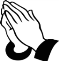 We wish you a blessed Holy Week, Fr Patrick, Fr Nick, and Deacon PeterParish Office (8:30am-3:30pm): Cathedral House, 61 York Place, Edinburgh, EH1 3JD, Tel: 0131 556 1798 Email: cathedralhouse@stmaryscathedral.co.uk@edinburghcathedral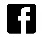 Parish Council: ppccathedral@stmaryscathedral.co.ukFinance (Caroline Reid) Tel: 0131 523 0101 Safeguarding: Maureen McEvoy Hospital Chaplains: Western General: 07970 537432; Royal Infirmary: 0131 536 1000 & ask for priest on callNewsletter available online: www.stmaryscathedral.co.uk   Produced & printed by St Mary’s Cathedral.St Mary’s Cathedral is a parish of the Archdiocese of St Andrew & Edinburgh, a charity registered in Scotland, number SC008540DAYTIMEHOLY DAYMASS INTENTIONMASS INTENTIONSunday 25th    6.00pm (Vigil)9.00am10.30amPolishMichael J McHale, RIPAnn FaganMichael J McHale, RIPAnn Fagan12 noon5.45pm 7.30pmPolishMargaret ScanlonMargaret ScanlonMonday 26th   8.00am12.45pm1.15pm – 6pmConfessionsChris KeaneHarry ReynoldsChris KeaneHarry ReynoldsTuesday 27th   Wednesday 28th     Thursday 29th     SACRED TRIDUUMFriday 30th   Saturday 31stEaster Sunday8.00am12.45pm1.15pm – 6pm 7.00pm8.00am12.45pm1.15pm – 6pm1.15pm – 6pm 7.00pm11.00pm3.00pm4.30pm - 7pm5.00pm7.00pm9.00pm7.00am9.00am10.30am 12 noon5.45pmConfessionsChrism MassConfessionsConfessionsMass of the Lord’s SupperNight PrayerPassion of the LordConfessionsPassion of the Lord (Polish)Stations of the CrossEaster VigilPolish (with procession)PolishPolishNo 7.30pm Mass Henry Stanton, RIPSpecial Intention Priests of the Diocese and VocationsRoseann WalshLenn McGradeOwens FamilyJack Sun, RIPAnna McManusAnthony Fox, Sp. Int.Henry Stanton, RIPSpecial Intention Priests of the Diocese and VocationsRoseann WalshLenn McGradeOwens FamilyJack Sun, RIPAnna McManusAnthony Fox, Sp. Int.Confessions: Saturday 10.30am to 12 noon, 5.00pm to 5.45pmConfessions: Saturday 10.30am to 12 noon, 5.00pm to 5.45pmConfessions: Saturday 10.30am to 12 noon, 5.00pm to 5.45pmConfessions: Saturday 10.30am to 12 noon, 5.00pm to 5.45pmExposition of the Blessed Sacrament: Monday to Friday 8.30am to 12.45pm, Saturday 10.30am to 12 noonExposition of the Blessed Sacrament: Monday to Friday 8.30am to 12.45pm, Saturday 10.30am to 12 noonExposition of the Blessed Sacrament: Monday to Friday 8.30am to 12.45pm, Saturday 10.30am to 12 noonExposition of the Blessed Sacrament: Monday to Friday 8.30am to 12.45pm, Saturday 10.30am to 12 noon